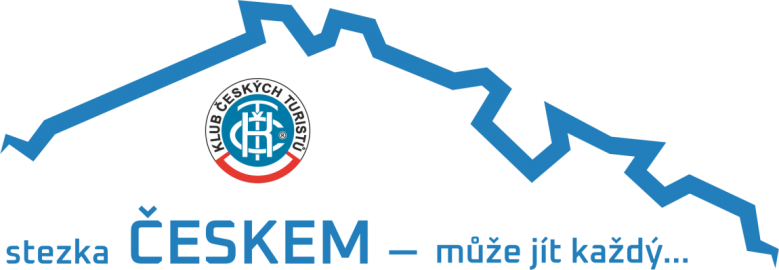 11.6.2022 Slavonice –Nová BystřiceStart:žst.Slavonice 8:26 hodin po příjezdu vlaku z H.BroduPopis trasy: od žst. po ČTZ směr Staré Město pod Landštejnem – Landštejn hrad rozc.ČTZ/MTZ (12 km)dále pokračujeme po MTZ přes Klášter do Nové Bystřice (23km)Mapa KČT 1:50000 č. 78.Zajímavosti na trase:pevnostní areál Slavonice, hrad Landštejn, Klášter,SlavoniceMožnosti občerstvení na trase: Staré Město pod Landštejnem,Landštejn hradAKCE SE KAŽDÝ ÚČASTNÍ NA VLASTNÍ NEBEZPEČÍOdjezdy: vlak Nová Bystřice – Jindřichův Hradec:15:07, 17:07, bus Nová Bystřice – Jindřichův Hradec14:05hod.Vedoucí akce: Bc.R.Skotnica                                                                             tel:606 834 430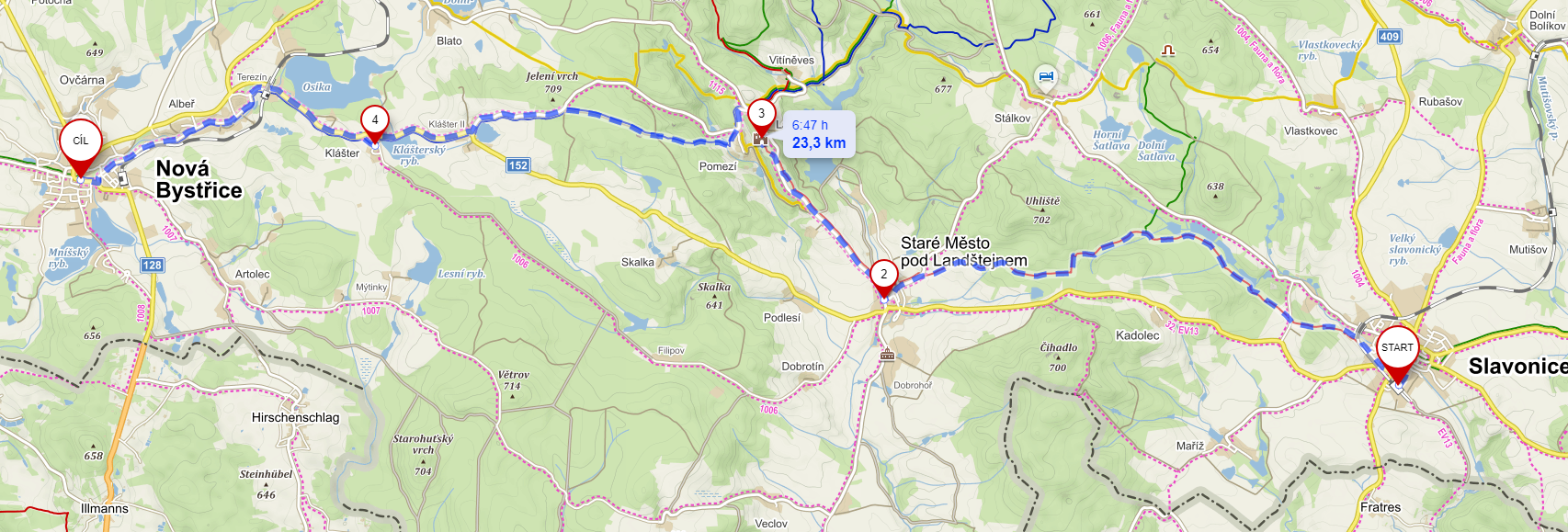 